3e concept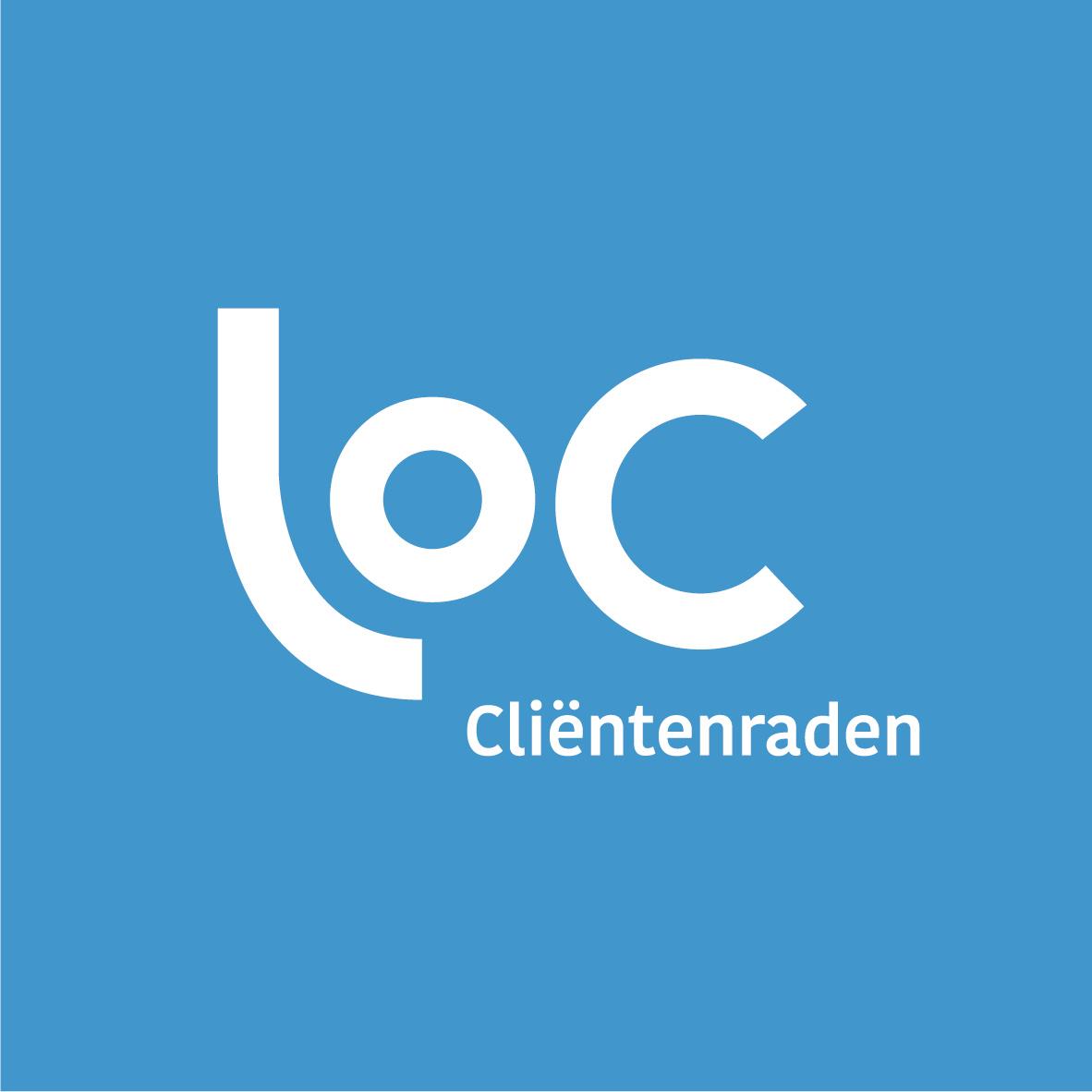 MODELHuishoudelijk reglementCentrale cliëntenraad[INSTELLING]Inhoud										  PaginaVoorwoordWaarom een huishoudelijk reglement?De Wet medezeggenschap cliënten zorginstellingen (Wmcz 2018) regelt de medezeggenschap van cliënten die zorg krijgen van een zorgaanbieder. Deze wet zegt  dat de cliëntenraad zijn werkwijze schriftelijk moet regelen. Het is belangrijk dat een cliëntenraad afspraken heeft over zijn werkwijze. Hetzelfde geldt voor een centrale cliëntenraad. Dan weten de leden van de raad wat hen te doen staat en kunnen cliënten en vertegenwoordigers, de achterban van de (centrale) cliëntenraad zien hoe de raad zijn werk doet. De afspraken over de werkwijze staan in een huishoudelijk reglement. In het huishoudelijk reglement kunnen geen afspraken staan die in strijd zijn met wettelijke bepalingen en afspraken in de medezeggenschapsregelingen van de instelling en cliëntenraden en van de instelling en de centrale cliëntenraad. Wanneer de centrale cliëntenraad het huishoudelijk reglement heeft vastgesteld, is het belangrijk dat leden van de raad het reglement kennen en toepassen. Daarnaast is het belangrijk om periodiek, bijvoorbeeld iedere twee jaar, het reglement te evalueren. Het kan namelijk zijn dat de praktijk van medezeggenschap veranderd is of om andere afspraken vraagt. Dan moet het reglement aangepast worden.Hoe kun je het model huishoudelijk reglement gebruiken?In het model huishoudelijk reglement staan suggesties die de centrale cliëntenraad kan gebruiken bij het opstellen of aanpassen van zijn huishoudelijk reglement. Het is de bedoeling dat je de teksten gebruikt of aanpast zodat deze de werkwijze van de eigen centrale cliëntenraad beschrijven.Verklaring van gebruikte kleurenZijn er nog meer modellen?Het model huishoudelijk reglement centrale cliëntenraad en het model huishoudelijk reglement cliëntenraad is aanvullend op de model medezeggenschapsregelingen van de instelling en de cliëntenraden en van de instelling en de centrale cliëntenraad.Alle modellen zijn beschikbaar op de website van LOC Waardevolle zorg.Heb je vragen of advies nodig?Wanneer je vragen of ondersteuning nodig hebt, kan je contact opnemen met LOC Vraagbaak via telefoon 030 2843200 of via e-mail vraagbaak@loc.nl.mei 2020Artikel 1 BegripsbepalingenDit huishoudelijk reglement verstaat onder:instelling[hier de naam van de instelling invullen]cliënt en/of bewonereen natuurlijk persoon die zorg- en dienstverlening krijgt van de instellingvertegenwoordigerdegene die optreedt namens de cliënt inzake zorg- en dienstverlening, te weten contactpersoon, mentor, curator of bewindvoerdercliëntenradende door de instelling ingesteld organen die de gemeenschappelijke belangen van cliënten van een onderdeel of locatie behartigen en functioneren op basis van de Wet medezeggenschap cliënten zorginstellingen 2018 (Wmcz 2018)centrale cliëntenraadeen door de instelling ingesteld orgaan dat de gemeenschappelijke belangen van cliënten behartigt in aangelegenheden die de locaties van de instelling overstijgen en functioneert op basis van de Wmcz 2018dagelijks bestuurvoorzitter, secretaris en penningmeester van de centrale cliëntenraadcommissieEen door de centrale cliëntenraad na overleg met de instelling ingesteld orgaan coach/ondersteunerde functionaris die de cliëntenraad inhoudelijk, procesmatig en secretarieel ondersteunt bij zijn werkzaamhedenambtelijk secretarisde functionaris die de cliëntenraad op secretarieel gebied ondersteunt bij zijn werkzaamheden.Artikel 2 Schorsing2.1 De centrale cliëntenraad kan een lid schorsen wanneer deze schade toebrengt aan de centrale raad of het het functioneren van de centrale raad belemmert.2.2 De centrale cliëntenraad kan alleen besluiten een lid te schorsen wanneer: tweederde van het aantal leden aanwezig is;en een gewone meerderheid van het aantal aanwezige leden voor schorsing stemt.2.3Wanneer de centrale cliëntenraad niet over een schorsing kan besluiten omdat het vereiste aantal leden ontbreekt, wordt een nieuwe vergadering uitgeschreven. Het schorsingsvoorstel is opgenomen in de agenda die aan de leden verstuurd wordt. De vergadering kan plaatsvinden twee weken na de vergadering waarin het aantal leden onvoldoende was.In tegenstelling tot artikel 3.2 kan de centrale cliëntenraad in de tweede vergadering beslissen over een schorsing wanneer:minimaal de helft van de leden aanwezig is;en een tweederde meerderheid van het aantal aanwezige leden voor schorsing stemt.2.4Een schorsing kan maximaal drie maanden duren.4.5 De centrale cliëntenraad informeert de cliëntenraad die het geschorste lid heeft afgevaardigd.Artikel 3 Taken en functies in de cliëntenraad3.1 Leden3.1.1De leden van de centrale cliëntenraad oefenen de taken en bevoegdheden van de centrale cliëntenraad en voeren deze in overleg met elkaar uit.3.1.2Taken en verantwoordelijkheden van de leden van de centrale cliëntenraad zijn:het deelnemen aan vergaderingen;het deelnemen aan overlegvergaderingenin de centrale cliëntenraad meedenken en meepraten over zaken die cliënten raken;meedoen aan activiteiten van de centrale cliëntenraad;het informeren van de eigen cliëntenraad over de activiteiten van de centrale cliëntenraad;het informeren van de achterban over de activiteiten van de centrale cliëntenraad;de mening van de achterban vragen;bij beëindiging van het lidmaatschap dit tijdig bespreken in de centrale cliëntenraad.3.2 Dagelijks bestuur3.2.1[optie invullen]3.2.2Het dagelijks bestuur voert informerende, voorbereidende en uitvoerende werkzaamheden voor de centrale cliëntenraad uit.3.2.3Taken van de voorzitter zijn:het leiden van de vergaderingen;erop toezien dat (leden van) de centrale cliëntenraad dit reglement naleeft;erop toezien dat de centrale cliëntenraad zijn taak naar vermogen uitvoert.;het in en buiten rechte vertegenwoordigen van de centrale cliëntenraad.3.2.4Wanneer de voorzitter afwezig is, kiest de centrale cliëntenraad uit zijn midden een vervanger. Deze neemt voor de duur van de vervanging taken en bevoegdheden van de voorzitter over.3.2.5De secretaris is verantwoordelijk voor:het bijeenroepen van de vergaderingen;het opstellen van de agenda;het maken van verslagen;het verspreiden van agenda’s en verslagen;het schrijven van brieven en e-mails;het schrijven van berichten voor de cliëntenraden en de achterban;het maken van het jaarplan en jaarverslag;het bijhouden van het archief;het in goede staat overdragen van de stukken aan zijn opvolger.3.2.6De penningmeester is verantwoordelijk voor:het beheren van het budget en de kas;het opstellen van de begroting;het opstellen van de jaarrekening.Artikel 4 Werkwijze4.1De centrale cliëntenraad vergadert [aantal invullen] keer per jaar. Hiervoor stelt hij ieder jaar een vergaderrooster op. Indien nodig vergadert de centrale cliëntenraad vaker. Ieder lid kan hiertoe een verzoek doen.4.2 Agenda4.2.1Leden van de centrale cliëntenraad en de cliëntenraden kunnen agendapunten bij de voorzitter indienen.4.2.2[optie invullen]4.2.3[optie invullen]4.3 QuorumBij een vergadering moet ten minste de helft van de leden van de centrale cliëntenraad aanwezig zijn. Zo niet gaat de vergadering niet door en wordt deze met één of twee weken verplaatst. Bij deze vergadering maakt het niet uit hoeveel leden van de centrale cliëntenraad aanwezig zijn.4.4 Aanwezigheid van derden4.4.1De centrale cliëntenraad kan deskundigen, belanghebbenden, medewerkers en derden uitnodigen voor (een deel van) de vergadering.4.4.2Cliënten, vertegenwoordigers en leden van de cliëntenraden kunnen de vergadering van de centrale cliëntenraad bijwonen. Behalve als de centrale cliëntenraad onderwerpen op de agenda heeft staan die vertrouwelijk zijn.4.5 Besluitvorming4.5.1[optie invullen]4.5.2 De centrale cliëntenraad beslist met gewone meerderheid van stemmen. Uitzonderingen hierop zijn stemmingen over schorsing en ontslag. Stemmen over zaken gebeurt mondeling en stemmen over personen schriftelijk. Het is niet mogelijk om blanco te stemmen.4.5.3Wanneer er geen meerderheid is, wordt het voorstel niet aangenomen.4.5.4Wanneer bij een stemming over personen geen gewone meerderheid is, wordt nogmaals gestemd over de twee personen die de meeste stemmen hebben gekregen.  Wanneer bij herstemming het aantal stemmen voor beide personen gelijk is, beslist het lot.4.6 Verslaglegging4.6.1[optie invullen]4.6.2 [optie invullen]4.7 GeheimhoudingDe leden van de centrale cliëntenraad hebben een geheimhoudingsplicht over alle informatie die zij krijgen als lid van de centrale cliëntenraad en waarvan zij weten dat deze informatie vertrouwelijk is of wanneer zij dat kunnen vermoeden. Dit geldt ook voor de coach/ondersteuner, ambtelijk secretaris en deskundigen en adviseurs die de cliëntenraad bijstaan. De geheimhoudingsplicht duurt na het einde van het lidmaatschap van de centrale cliëntenraad voort.4.8 Commissies4.8.1De centrale cliëntenraad kan na overleg met de bestuurder commissies instellen. De raad kan ter zake deskundige niet-leden benoemen in een commissie.4.8.2De centrale cliëntenraad bepaalt van tevoren opdracht;bevoegdheden;taken;samenstelling;duur.4.8.3Artikel 4.7 over geheimhouding is van toepassing op de leden van commissies.4.9 Jaarplan, begroting en jaaroverzicht4.9.1De centrale cliëntenraad maakt ieder jaar voor [datum invullen] een jaarplan voor het komend jaar.4.9.2De centrale cliëntenraad stelt op basis van het jaarplan een begroting op.4.9.3De centrale cliëntenraad brengt ieder jaar voor[datum invullen] van het nieuwe jaar een jaaroverzicht inclusief jaarrekening uit.4.9.4De centrale cliëntenraad informeert cliënten, vertegenwoordigers, cliëntenraden en bestuurder over het jaarplan en jaarverslag.Artikel 5 Contacten achterban5.1De centrale cliëntenraad heeft contact met de achterban door:regelmatig de wensen en meningen van de cliënten en hun vertegenwoordigers te inventariseren;de cliënten en hun vertegenwoordigers te informeren over zijn activiteiten, behaalde resultaten en hoe hij daarin de wensen en meningen van cliënten betrokken heeft.5.2Het contact met de achterban bestaat uit:het organiseren van bijeenkomsten;nieuwsbrieven / jaarverslagen aan de cliënten en vertegenwoordigers te sturen;de eigen website, nieuwskrant;mededelingen in de media van de instelling en/of locaties/onderdelen;een cliëntenpanel (fysiek, via internet of whatsapp);onderzoek te doen of te laten doen door de instelling; deel te nemen aan het sociaal leven in de instelling;deel te nemen aan bijeenkomsten.Artikel 6 Slotbepalingen6.1De centrale cliëntenraad informeert de cliëntenraden en de instelling over het huishoudelijk reglement.6.2Wanneer het reglement iets niet geregeld heeft, beslist de centrale cliëntenraad.6.3De centrale cliëntenraad evalueert het huishoudelijk reglement iedere twee jaar.6.4De centrale cliëntenraad kan het reglement wijzigen.Vastgesteld door de centrale cliëntenraad in de vergadering op [hier de datum] te [hier de plaats noemen]Voorzitter 						Secretaris[naam invullen]					[naam invullen][handtekening]					[handtekening]Alle zwarte tekst in de modellen kun je vrij overnemen.Alle blauwe tekst vraagt om het maken van een keuze of kan weggelaten worden.Alle groene tekst vraagt om actief invullen van dit gedeelte.Alle magenta tekst geeft toelichting op de artikelen. Daarnaast wordt aangeven welke artikelen een wettelijke bepaling zijn. Hiervan mag niet in negatieve zin worden afgewekenDe Wmcz 2018 spreekt niet meer van zorgaanbieder maar van instelling zoals gedefinieerd in de Wet kwaliteit, klachten en geschillen zorg. Deze zegt: ‘De instelling is de rechtspersoon die bedrijfsmatig zorg verleent of een organisatorisch verband van natuurlijke personen die bedrijfsmatig zorg verlenen of doen verlenen (alsmede een natuurlijk persoon die bedrijfsmatig zorg doet verlenen).’De bewindvoerder is alleen vertegenwoordiger met betrekking tot geld en goederen.Veel cliëntenraden hebben enkel een voorzitter. De coach/ondersteuner of ambtelijk secretaris voert dan in opdracht van de centrale cliëntenraad de taken van de secretaris en penningmeester uit. Of de raad verdeelt de taken onderling. Wanneer de centrale cliëntenraad geen financiële verantwoordelijkheden heeft, is een penningmeester niet nodig.Ondersteuning kan in verschillende vormen. Cliëntenraden moeten bepalen welke vormen van ondersteuning zij nodig hebben om hun werk te kunnen doen. LOC heeft een brochure over de rol van ondersteuner en een profielschetsOptie 1Optie 2De centrale cliëntenraad kiest uit zijn midden een dagelijks bestuur. De voorzitter, secretaris en penningmeester worden in functie gekozen.De centrale cliëntenraad kiest na werving een onafhankelijk voorzitter en kiest uit zijn midden een secretaris en penningmeester. De Wmcz 2018 zegt dat de cliëntenraad de vertegenwoordiging in en buiten rechte moet regelen. In rechte vertegenwoordigt de voorzitter de cliëntenraad bij de rechter en de Landelijke Commissie van Vertrouwenslieden. Buiten rechte vertegenwoordigt de voorzitter de raad bij andere gelegenheden, zoals bijeenkomsten en recepties.De cliëntenraad kan taken van de secretaris opdragen aan de coach/ondersteuner of ambtelijk secretaris. De uitvoering van de taken gebeurt onder verantwoordelijkheid van de secretaris.De cliëntenraad kan taken van de penningmeester opdragen aan de coach/ondersteuner of ambtelijk secretaris. De uitvoering van de taken gebeurt onder verantwoordelijkheid van de penningmeester. Wanneer de cliëntenraad geen financiële verantwoordelijkheden heeft, is een penningmeester niet nodig.Het gaat hier om de eigen vergadering van de centrale cliëntenraad. De overlegvergadering met de bestuurder is in de medezeggenschapsregeling geregeld.Optie 1aOptie 2aOptie 3aDe ambtelijk secretaris stelt in overleg met het dagelijks bestuur de agenda op en stuurt deze met bijbehorende stukken aan de leden van de centrale cliëntenraad.De coach/ondersteuner stelt in overleg met het dagelijks bestuur de agenda op en stuurt deze met bijbehorende stukken aan de leden van de centrale cliëntenraad.De secretaris stelt in overleg met het dagelijks bestuur de agenda op en stuurt deze met bijbehorende stukken aan de leden van de centrale cliëntenraad.Optie 1bOptie 2bOptie 3bDe ambtelijk secretaris stelt in overleg met de voorzitter de agenda op en stuurt deze met bijbehorende stukken aan de leden van de centrale cliëntenraad.De coach/ondersteuner stelt in overleg met de voorzitter de agenda op en stuurt deze met bijbehorende stukken aan de leden van de centrale cliëntenraad.De secretaris stelt in overleg met de voorzitter de agenda op en stuurt deze met bijbehorende stukken aan de leden van de centrale cliëntenraad.Optie 1Optie 2Optie 3De ambtelijk secretaris stuurt de agenda ter kennisname naar de cliëntenraden.De coach/ondersteuner stuurt de agenda ter kennisname naar de cliëntenraden.De secretaris stuurt de agenda ter kennisname naar de cliëntenraden.Optie 1Optie 2Ieder lid heeft stemrecht.Ieder lid heeft stemrecht met uitzondering van de onafhankelijk voorzitter.Optie 2 is alleen relevant indien de centrale cliëntenraad een onafhankelijk voorzitter kent.Een gewone meerderheid betekent dat er meer voorstemmers dan tegenstemmers zijn.Het lot beslist kan bijvoorbeeld door kop of munt op te gooien of de kandidaten ieder een stokje te laten trekken waarvan er één korter is.Optie 1Optie 2Optie 3De ambtelijk secretaris maakt het verslag en stuurt dit aan de leden. De centrale cliëntenraad stelt het verslag in de volgende vergadering vast.   De coach/ondersteuner maakt het verslag en stuurt dit aan de leden. De centrale cliëntenraad stelt het verslag in de volgende vergadering vast.   De secretaris maakt het verslag en stuurt dit aan de leden. De centrale cliëntenraad stelt het verslag in de volgende vergadering vast.  Optie 1Optie 2Optie 3De ambtelijk secretaris stuurt het verslag na vaststelling aan de cliëntenraden en informeert cliënten, bestuurder en management over het verslag.De coach/ondersteuner stuurt het verslag na vaststelling aan de cliëntenraden en informeert cliënten, bestuurder en management over het verslag.De secretaris stuurt het verslag na vaststelling aan de cliëntenraden en informeert cliënten, bestuurder en management over het verslag.Zo kan een raad een commissie instellen die zich met een specifiek thema zoals financiën bezighoudt. Of een commissie voor een bepaald traject zoals een fusie.Een jaaroverzicht  is niet verplicht maar het is een manier voor de centrale cliëntenraad om verantwoording af te leggen aan de cliënten en cliëntenraden. Zie hieronder.De Wmcz 2018 stelt dat de centrale cliëntenraad:representatief moet zijn voor de cliënten. Dit betekent dat hij moet weten wat er speelt onder de cliënten en dat hij verantwoording aflegt aan cliënten / vertegenwoordigers;regelmatig wensen en meningen van cliënten en hun vertegenwoordigers moet inventariseren;cliënten en vertegenwoordigers moet informeren over zijn activiteiten en resultaten.cliënten en hun vertegenwoordigers moet informeren over de wijze waarop de raad de wensen en meningen betrokken heeft. Dit is enkel verplicht voor centrale cliëntenraden in instellingen waar mensen langdurig kunnen wonen. Daar moet de instelling deze inspraak organiseren.Hieronder staan manieren waarop de centrale cliëntenraad kan communiceren met de achterban.Denk hierbij aan themabijeenkomsten, symposia en algemene vergaderingen.Denk hierbij nieuwsblad, lichtkrant, website.Het is belangrijk van tijd tot tijd te kijken of klopt wat er staat. Het kan namelijk zijn dat de praktijk van medezeggenschap veranderd is of om andere afspraken vraagt. Dan moet het reglement aangepast worden.Het is belangrijk het reglement met datum ondertekend wordt. Het komt in de praktijk voor dat er geen datum is en geen handtekening. Dan is onduidelijk of en wanneer het reglement is vastgesteld en of het geldig is.